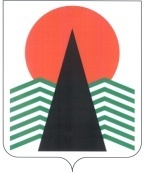  Администрация Нефтеюганского районаТерриториальная комиссияпо делам несовершеннолетних и защите их правПОСТАНОВЛЕНИЕ №2 25 января 2018 года, 10 – 00 ч. г. Нефтеюганск, 3мкрн., д. 21, каб. 430зал совещаний администрации Нефтеюганского района,(сведения об участниках заседания указаны в протоколе №2 заседания территориальной комиссии)О состоянии преступности и правонарушений среди несовершеннолетних на территории Нефтеюганского района в 2017 году и о принимаемых мерах по их предупреждению	Заслушав и обсудив информацию Отдела Министерства внутренних дел России по Нефтеюганскому району (далее по тексту  – ОМВД) по вопросу, предусмотренному планом работы территориальной комиссии по делам несовершеннолетних и защите их прав Нефтеюганского района на 2018 год, территориальная комиссия установила:За 12 месяцев 2017 года на  территории Нефтеюганского района несовершеннолетними и при их участии совершено 5 преступлений (2016 г. – 5, 2015 г. – 20, 2014 г. - 13), количество участников преступления  7  человек (2017 г. – 7, 2015 г. – 9, 2014 г. – 11).  4 преступления квалифицированы по статье 158 Уголовного кодекса Российской Федерации (далее - УК РФ) (2016 г. – 4, 2015 г. – 15) и 1 преступление по статье 228 УК РФ (2016 г. – 1, 2015 г. - 0). Из них, одно преступление в пригородной зоне совершено иногородним подростком из г. Нефтеюганска (158 УК РФ), одно преступление было совершено в 2016 году, на сегодняшний день достиг возраста совершеннолетия. Подростки, совершившие преступления и проживающие на территории района, являлись учащимися:-  Пойковской средней общеобразовательной школы №1 – 2 человека;-  Салымской средней общеобразовательной школы №1 – 1 человек;-  Сингапайской средней общеобразовательной школы – 1 человек;-  Нефтеюганского колледжа – 1.  За истекший период в группе совершенно 3 преступления, количество участников – 6 (2016 г. - 2/4, 2015 г. – 0). В состоянии опьянения преступлений не зарегистрировано (2016 г. – 1 в состоянии наркотического опьянения, 2015 г. – 5 в состоянии алкогольного опьянения, 2014 г. - 0).  Повторных преступлений не зарегистрировано (2016 г. – 0, 2015 г. – 2, 2014 г. - 0).	 Общественно - опасных деяний до достижения возраста, с которого наступает уголовная ответственность за 12 месяцев 2017 года совершено 3, число участников 3 (2016 г. – 3/5, 2015 г. – 7/13, 2014 г.– 19/21).  Зарегистрировано 3 самовольных ухода из дома   (2016 г. – 2 из дома/1 из госучреждения, 2015 г. – 1/7). В общеобразовательных учреждениях района инспекторами ПДН проведено 278 лекций и бесед, принято участия в 46 родительских собраний, 22  советах профилактики.      С целью выявления и постановки на учет несовершеннолетних правонарушителей, семей несовершеннолетних, нуждающихся в помощи государства, родителей, допускающих жестокость и насилие по отношению к детям ОМВД России по Нефтеюганскому району  в 2017 году провели 29 специальных мероприятиях, в котором приняли участие специалисты органов и учреждений системы профилактики, в том числе:- в период с 13 по 24 марта 2017 года в первом этапе Общероссийской антинаркотической акции «Сообщи, где торгуют смертью»;- в период с 17 по 26 апреля 2017 года в первом этапе межведомственной комплексной оперативно-профилактической операции «Дети России – 2017», направленной на предупреждение распространения наркомании среди несовершеннолетних;- специализированное оперативно-профилактическое мероприятие «Лидер» с целью предупреждения групповых правонарушений и преступлений среди несовершеннолетних, выявления подростковых группировок  антиобщественной направленности, взрослых лиц, вовлекающих несовершеннолетних в преступную деятельность, предупреждения повторной преступности;- комплексной оперативно-профилактической операции «Здоровье» с целью повышения эффективности работы подразделений по делам несовершеннолетних по выявлению и пресечению фактов вовлечения несовершеннолетних в антиобщественную деятельность, предупреждения пьянства, наркомании и токсикомании среди несовершеннолетних, пропаганды здорового образа жизни;- профилактическое мероприятие, направленное на предупреждение краж велосипедов;- профилактическое мероприятие, направленное на выявление беспризорных и безнадзорных несовершеннолетних;- межведомственной оперативно-профилактической операции «Подросток», целью которого является защита прав и законных интересов детей, предупреждение безнадзорности, выявление детей и подростков, оказавшихся в трудной жизненной ситуации, выявление и привлечение к ответственности лиц, вовлекающих несовершеннолетних в противоправную деятельность, совершающих в отношении них преступления;- оперативно-профилактической операции «Подросток и закон» и т.д. На заседаниях территориальной комиссии по делам несовершеннолетних и защите их прав Нефтеюганского района рассмотрено 147 административных дел (2016 г. – 178, 2015 г. – 181, 2014 г. – 235), из них: 131 - в отношении родителей, законных представителей, граждан (2016 г. – 129, 2015 г. – 171, 2014 г. – 194), в от-ношении несовершеннолетних 16 дел (2016 г. – 38, 2015 г. – 37, 2014 г. – 44). За совершение правонарушений в соответствии с КоАП РФ наложено 99 административных штрафов (2016 г. – 100, 2015 г. – 120, 2014 г. – 146) на общую сумму 72 200 рублей (2016 г. – 104 300 руб., 2015 г. – 124 400 руб., 2014 г. – 113480 руб.), взыскано штрафов в течение года на сумму 69588,31 рублей, что составляет 96,4% от общей суммы наложенных штрафов (2016 г. – 83 565, 93 руб. (80%), 2015 год - 49 188,63 руб. (39,5%), 2014 год – 84 108 руб. (74%).В течение 2017 года ежемесячно на заседаниях территориальной комиссии рассматривались вопросы о проводимой индивидуальной профилактической работе с несовершеннолетними и семьями, находящимися в социально опасном положении.  В рамках данного направления работы  принято:- 49 постановлений об организации индивидуальной профилактической работы с несовершеннолетними и семьями, находящимися в социально опасном положении и (или) трудной жизненной ситуации; - 50 межведомственных индивидуальных программ реабилитации семей и несовершеннолетних,  находящихся в социально опасном положении и (или) труд-ной жизненной ситуации;- 63 постановления о продлении либо корректировке межведомственных индивидуальных программ реабилитации семей и несовершеннолетних, находящихся в социально опасном положении и (или) трудной жизненной ситуации;- 51 постановление о прекращении индивидуальной профилактической работы с несовершеннолетними и семьями, находящимся в социально опасном положении. 	По данным на 01 января 2018 года на профилактическом учете в территориальной комиссии состоит 31 семья, находящаяся в социально-опасном положении и 19 несовершеннолетних, с которыми проводится индивидуальная профилактическая работа совместно с представителями всех структур системы профилактики безнадзорности и правонарушений несовершеннолетних Нефтеюганского района (2016 г. – 37 семей, 15 несовершеннолетних, 2015 г. – 35 семей, 30 несовершеннолетних, 2014 г. – 47 семей, 36 несовершеннолетних). В течение года снято с профилактического учета 20 семей, в том числе в связи с положительной реабилитацией 12 семей (60%), а так же 30 несовершеннолетних, из них по причине исправления поведения 25 подростков (83%) (2016 г. – 25 семей/19 по положительной реабилитации (76%), 38 несовершеннолетних/28 по исправлению поведения (73,7%), 2015 год – 33 семьи/22 по положительной реабилитации (66,7%), 46 несовершеннолетних/33 по исправлению поведения (70,2%)).	В целях профилактики безнадзорности и правонарушений среди несовершеннолетних, территориальная комиссия по делам несовершеннолетних и защите их прав Нефтеюганского района п о с т а н о в и л а:	 1.  Утвердить отчет  «О деятельности комиссии по делам несовершеннолетних и защите их прав» за 2017 год.	Срок: 25 января 2018 года.	2. Департаменту образования и молодежной политики (Н.В.Котова), департаменту культуры и спорта (А.Ю.Андреевский), бюджетному учреждению Ханты-Мансийского автономного округа -Югры «Комплексный центр социального обслуживания населения «Забота» (Л.Я.Ким), бюджетному учреждению Ханты -  Мансийского автономного округа - Югры  «Реабилитационный центр для детей и подростков с ограниченными возможностями «Дельфин» (Е.М.Елизарьева),  бюджетному учреждению Ханты-Мансийского автономного округа - Югры «Нефтеюганская районная больница» (О.Р.Ноговицина) продолжить ведение ежемесячного мониторинга дополнительной занятости (кружки, секции, клубы), а также оздоровления несовершеннолетних, находящихся в социально опасном положении. 	  Информацию о занятости и оздоровлении несовершеннолетних, находящихся в социально опасном положении, состоящих на профилактическом учете в территориальной комиссии, направлять в территориальную комиссию по делам несовершеннолетних и защите их прав Нефтеюганского района ежеквартально.	Срок: за 1 квартал 2018 года – не позднее 5 апреля 2018 года,		за 2 квартал 2018 года – не позднее 5 июля 2018 года, 		за 3 квартал 2018 года – не позднее 5 октября 2018 года, 		за 4 квартал 2018 года – не позднее 25 декабря 2018 года.	 	3.  Департаменту образования и молодежной политики (Н.В.Котова) продолжить ежемесячное направление графика дежурств психологов и педагогов с указанием их контактных данных (телефонов) для оперативной связи, предусмотрев возможность их участия в процессуальных действиях в ночное время суток, выходные и праздничные дни, 	  в следственные отделы СУ СК РФ по ХМАО - Югре (факс: 230292, тел.: 230656) и ОМВД России по Нефтеюганскому району (факс: 256967, тел.: 223977), в территориальную комиссию.	Срок: не позднее 30 числа каждого месяца, начиная с января 2018 года. 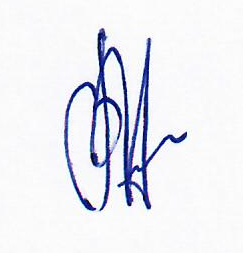 Председатель территориальной комиссии                                       В.Г.Михалев Приложение к постановлению ТКДН и ЗП Нефтеюганского районаот 25.01.2018 № 2Отчет «О деятельности комиссии по делам несовершеннолетних и защите их прав»Нефтеюганский район за 2017  год                                                       (муниципальное образование)   (период)№ п/пИсследуемый параметрСтатистические данные (количество)Семьи, находящиеся в социально опасном положенииСемьи, находящиеся в социально опасном положенииСемьи, находящиеся в социально опасном положении1.Количество семей, находящихся в социально опасном положении (по состоянию на последний день отчетного периода)311.Выявлено семей, находящихся в социально опасном положении  в отчетном периоде141.1.Количество утвержденных индивидуальных программ социальной реабилитации семей, находящихся в социально опасном положении 
(по состоянию на последний день отчетного периода)301.2.Количество родителей (законных представителей), проживающих в семьях, находящихся в социально опасном положении (по состоянию на последний день отчетного периода), их них:511.2.не работают221.2.состоят на учете в Центре занятости в качестве безработного 01.2.работают291.3.Пролечено родителей от алкогольной зависимости01.4.Пролечено родителей от наркотической (токсической, иной) зависимости01.5.Количество родителей (законных представителей), ограниченных в родительских правах, из общего количества родителей, проживающих в семьях, находящихся в социально опасном положении (в скобках указать количество детей, в отношении которых родители ограничены в родительских правах)1(2)1.6.Количество родителей (законных представителей), лишенных родительских прав, из общего количества родителей, проживающих в семьях, находящихся в социально опасном положении (в скобках указать количество детей, в отношении которых родители лишены прав)9 (12)1.7.Количество родителей, восстановленных в родительских правах либо в отношении которых отменено ограничение родительских прав (в скобках указать количество детей, в отношении которых родители восстановлены в родительских правах)01.8.Количество семей, в которых социально опасное положение устранено по причине нормализации ситуации (исправление родителей, выполнение родителями (законными представителями) должным образом родительских обязанностей по воспитанию, содержанию, обучению, защите прав и законных интересов детей)122.Количество детей, проживающих в семьях, находящихся в социально опасном положении (по состоянию на последний день отчетного периода), из них:572.Проживают во вновь выявленных семьях в отчетном периоде242.1.несовершеннолетние в возрасте от 14 до 18 лет122.2.дети-инвалиды02.3.учатся в школе (училище, лицее, институте)272.4.посещают детский сад192.5.не учатся, не работают92.6.состоят на учете в Центре занятости в качестве безработного02.7.трудоустроено несовершеннолетних, в том числе:42.7.временно22.7.постоянно22.8.Оздоровлены (посещали в отчетном периоде детские оздоровительные лагеря, загородные оздоровительные лагеря, лагеря дневного пребывания, специализированные (профильные) лагеря (палаточные лагеря, лагеря труда и отдыха), медицинские оздоровительные центры, базы комплексы)242.9.Занимаются в кружках, спортивных секциях, клубах, объединениях дополнительного образования детей192.10.находятся в специальном учебно-воспитательном учреждении закрытого типа (по состоянию на последний день отчетного периода)02.11.находятся в воспитательной колонии (по состоянию на последний день отчетного периода)02.12.находятся в центре временного содержания для несовершеннолетних правонарушителей органов внутренних дел02.13.совершили суицид (в том числе суицидальные высказывания) в отчетном периоде02.14.совершили самовольный уход в отчетном периоде, из них:1  2.14.из семьи 1  2.14.из государственного учреждения02.15.Совершили в отчетном периоде:1   2.15.административных правонарушений02.15.преступлений02.15.антиобщественных действий1  2.16.Количество несовершеннолетних, проживающих в семьях, в которых социально опасное положение устранено по причине нормализации ситуации (исправление родителей, выполнение родителями (законными представителями) должным образом родительских обязанностей по воспитанию, содержанию, обучению, защите прав и законных интересов детей)25Несовершеннолетние, в отношении которых проводится индивидуальная профилактическая работа в соответствии со статьями 5, 6 Федерального закона Российской Федерации от 24 июня 1999 года № 120-ФЗ «Об основах системы профилактики безнадзорности и правонарушений несовершеннолетних»Несовершеннолетние, в отношении которых проводится индивидуальная профилактическая работа в соответствии со статьями 5, 6 Федерального закона Российской Федерации от 24 июня 1999 года № 120-ФЗ «Об основах системы профилактики безнадзорности и правонарушений несовершеннолетних»Несовершеннолетние, в отношении которых проводится индивидуальная профилактическая работа в соответствии со статьями 5, 6 Федерального закона Российской Федерации от 24 июня 1999 года № 120-ФЗ «Об основах системы профилактики безнадзорности и правонарушений несовершеннолетних»3.Количество несовершеннолетних, в отношении которых проводится индивидуальная профилактическая работа (по состоянию на последний день отчетного периода), из них:193.выявленных в отчетном периоде173.1.состоят на профилактическом учете в территориальном органе внутренних дел19  3.2.безнадзорные, беспризорные03.3.занимаются бродяжничеством, попрошайничеством13.4.содержатся в социально-реабилитационных центрах для несовершеннолетних, в социальных приютах, центрах помощи детям, оставшимся без попечения родителей, в других учреждениях для несовершеннолетних, нуждающихся в социальной помощи и (или) реабилитации03.5.употребляют без назначения врача: 03.5.наркотические средства 03.5.психотропные вещества03.5.одурманивающие вещества03.6.употребляют алкогольную и спиртосодержащую продукцию, пиво и напитки, изготавливаемые на его основе03.7.совершили правонарушение, повлекшее применение меры административного взыскания13.8.совершили правонарушение до достижения возраста, с которого наступает административная ответственность113.9.освобождены от уголовной ответственности вследствие акта об амнистии или в связи с изменением обстановки, а также в случаях, когда признано, что исправление несовершеннолетнего может быть достигнуто путем применения принудительных мер воспитательного воздействия03.10.совершили общественно опасное деяние и не подлежат уголовной ответственности в связи с недостижением возраста, с которого наступает уголовная ответственность, или вследствие отставания в психическом развитии, не связанного с психическим расстройством13.11.обвиняются или подозреваются в совершении преступлений, в отношении которых избраны меры пресечения, предусмотренные 
Уголовно-процессуальным кодексом Российской Федерации33.12.условно-досрочно освобожденные от отбывания наказания, освобожденные от наказания вследствие акта об амнистии или в связи с помилованием03.13.которым предоставлена отсрочка отбывания наказания или отсрочка исполнения приговора03.14.освобождены в отчетном периоде из учреждений 
уголовно-исполнительной системы, из них: 03.14.мужской пол03.14.женский пол03.15.вернулись в отчетном периоде из специальных учебно-воспитательных учреждений закрытого типа, из них:03.15.мужской пол03.15.женский пол03.16.осуждены за совершение преступления небольшой или средней тяжести и освобожденные судом от наказания с применением принудительных мер воспитательного воздействия03.17.осуждены условно, осужденные к обязательным работам, исправительным работам или иным мерам наказания, не связанным с лишением свободы03.18.Иные основания (перечислить):- уголовное дело прекращено на основании ст. 25 УПК РФ, в связи с примирением сторон23.19.учатся в школе (училище, лицее, институте), из них:18  3.19.вернувшиеся в отчетном периоде из специальных 
учебно-воспитательных учреждений закрытого типа03.19.освобожденные в отчетном периоде из воспитательных колоний03.20.не учатся, не работают, из них: 03.20.вернувшиеся в отчетном периоде из специальных 
учебно-воспитательных учреждений закрытого типа03.20.освобожденные в отчетном периоде из воспитательных колоний03.21.состоят на учете в Центре занятости в качестве безработного, их них:1  3.21.вернувшиеся в отчетном периоде из специальных 
учебно-воспитательных учреждений закрытого типа03.21.освобожденные в отчетном периоде из воспитательных колоний03.22.трудоустроены:2  3.22.временно23.22.постоянно03.22.из числа вернувшихся несовершеннолетних из специальных учебно-воспитательных учреждений закрытого типа в отчетном периоде03.22.из числа освобожденных несовершеннолетних из воспитательной колонии в отчетном периоде03.23.Оздоровлены (посещали в отчетном периоде детские оздоровительные лагеря, загородные оздоровительные лагеря, лагеря дневного пребывания, специализированные (профильные) лагеря (палаточные лагеря, лагеря труда и отдыха), медицинские оздоровительные центры, базы комплексы), из них:63.23.вернувшиеся в отчетном периоде из специальных 
учебно-воспитательных учреждений закрытого типа03.23.освобожденные в отчетном периоде из воспитательных колоний03.24.занимаются в кружках, спортивных секциях, клубах, объединениях дополнительного образования детей, из них:153.24.вернувшиеся в отчетном периоде из специальных 
учебно-воспитательных учреждений закрытого типа03.24.освобожденные в отчетном периоде из воспитательных колоний04.определены в отчетном периоде в специальное учебно-воспитательное учреждение закрытого типа05.помещены в отчетном периоде в воспитательную колонию06.помещены в отчетном периоде в центр временного содержания для несовершеннолетних правонарушителей органов внутренних дел07.Совершено несовершеннолетними из числа находящихся в социально опасном положении (за отчетный период):07.1Преступлений07.1Количество участников 07.2Административных правонарушений07.2Количество участников07.3Общественно опасных деяний07.3Количество участников07.4Самовольных уходов07.4Количество участников08.Заслушано несовершеннолетних в отчетном периоде на заседании территориальной комиссии по делам несовершеннолетних и защите их прав, из них по причине:168.совершения самовольного ухода из семьи08.совершения самовольного ухода из государственного учреждения08.совершения административного правонарушения 38.совершения преступления18.совершения антиобщественного действия08.иное (перечислить причины с указанием соответствующих статистических данных)- употребление алкоголя (привлечение к административной ответственности законного представителя по ст.20.22 КоАП РФ);- совершение общественно-опасного деяния до достижения возраста привлечения к уголовной ответственности (ст.163 УК РФ «Вымогательство»);- административное правонарушение до достижения возраста- общественно-опасное деяние- низкая успеваемость- представление ОМВД России по Нефтеюганскому району12 из них:3112148.1Количество суицидальных попыток / суицидов, совершенных несовершеннолетними в отчетном периоде1  9.Количество утвержденных индивидуальных программ социальной реабилитации несовершеннолетних, в отношении которых организована индивидуальная профилактическая работа (по состоянию на последний день отчетного периода)1510.Пролечено несовершеннолетних от010.1алкогольной зависимости010.2наркотической (токсической, иной) зависимости011.Оказано содействие в консультировании врачом-наркологом несовершеннолетних, имеющих пагубные привычки (употребление спиртных напитков, наркотических, токсических, психотропных веществ)412.Количество несовершеннолетних, в отношение которых завершено проведение индивидуальной профилактической работы, из них:3012.по причине исправления поведения2412.по причине достижения 18 лет2Административная практикаАдминистративная практикаАдминистративная практика13.Количество рассмотренных протоколов об административных правонарушениях, их них:15213.1.составлены представителями территориального органа внутренних дел15213.1.составлены членами территориальной комиссии по делам несовершеннолетних и защите из прав (не учитываются представители территориального органа внутренних дел)013.1.составлены представителями прокуратуры013.2.возвращены в орган, должностному лицу, которые составили протокол в порядке подпункта 4 пункта 1 статьи 29.4 КоАП РФ513.2.поступили вновь в комиссию после устранения замечаний (ошибок) 213.2.поступили вновь в комиссию после устранения замечаний (ошибок) из числа возвращенных в отчетном периоде213.3.принято решение о назначении административного наказания 14713.4.принято решение об освобождении от наказания013.5.прекращены по причине:513.5.отсутствие состава административного правонарушения513.5.отсутствие события административного правонарушения013.5.истечение срока привлечения к административной ответственности013.6.Количество рассмотренных протоколов об административных правонарушениях в отношении родителей (законных представителей), в том числе:13613.6.перечислить статьи КоАП РФ или Закона ХМАО – Югры от 11.06.2010 № 102-оз «Об административных правонарушениях» с указанием соответствующих статистических данныхКоАП РФ:ч.1 ст.5.35 – 116,ст.20.22 - 2013.7.Количество рассмотренных протоколов об административных правонарушениях в отношении несовершеннолетних, в том числе:1613.7.перечислить статьи КоАП РФ или Закона ХМАО – Югры от 11.06.2010 № 102-оз «Об административных правонарушениях» с указанием соответствующих статистических данныхКоАП РФ:ст.6.1.1. – 1,ч.1 ст.7.27 – 2,ч.5 ст.11.1 – 4,ч.1 ст.12.1 – 1,ст.12.6 – 1,ч.1 ст.12.7 – 3,ч.1 ст.12.9 – 1,ч.1 ст.12.15 – 1,ч.1 ст.12.37 – 1,ч.1 ст.20.20 - 113.8.Количество рассмотренных протоколов об административных правонарушениях в отношении граждан, должностных лиц, в том числе:013.8.перечислить статьи КоАП РФ или Закона ХМАО – Югры от 11.06.2010№ 102-оз «Об административных правонарушениях» с указанием соответствующих статистических данных0